Trò chơi ô ăn quanTrò chơi ô ăn quan (hay còn được gọi là ô quan, ăn quan) là một trong những trò chơi dân gian của trẻ em Việt Nam. Đây là một trò chơi có tính chất chiến thuật thường dành cho hai người chơi trở lên và có thể sử dụng các vật liệu đa dạng, dễ kiếm để chuẩn bị cho trò chơi.Cách chơi: Bàn chơi ô ăn quan kẻ trên một mặt bằng tương đối phẳng có kích thước linh hoạt miễn là có thể chia ra đủ số ô cần thiết để chứa quân, đồng thời không quá lớn để thuận tiện cho việc di chuyển quân, vì thế có thể được tạo ra trên nền đất, vỉa hè, trên miếng gỗ phẳng.... Bàn chơi được kẻ thành một hình chữ nhật rồi chia hình chữ nhật đó thành mười ô vuông, mỗi bên có năm ô đối xứng nhau. Ở hai cạnh ngắn hơn của hình chữ nhật, kẻ hai ô hình bán nguyệt hoặc hình vòng cung hướng ra phía ngoài. Các ô hình vuông gọi là ô dân còn hai ô hình bán nguyệt hoặc vòng cung gọi là ô quan.Quân chơi gồm hai loại quan và dân, được làm hoặc thu thập từ nhiều chất liệu có hình thể ổn định, kích thước vừa phải để người chơi có thể cầm, nắm nhiều quân bằng một bàn tay khi chơi. Quan có kích thước lớn hơn dân đáng kể cho dễ phân biệt với nhau. Quân chơi có thể là những viên sỏi, gạch, đá, hạt của một số loại quả... hoặc được sản xuất công nghiệp từ vật liệu cứng mà phổ biến là nhựa. Số lượng quan luôn là 2 còn dân có số lượng tùy theo luật chơi nhưng phổ biến nhất là 50.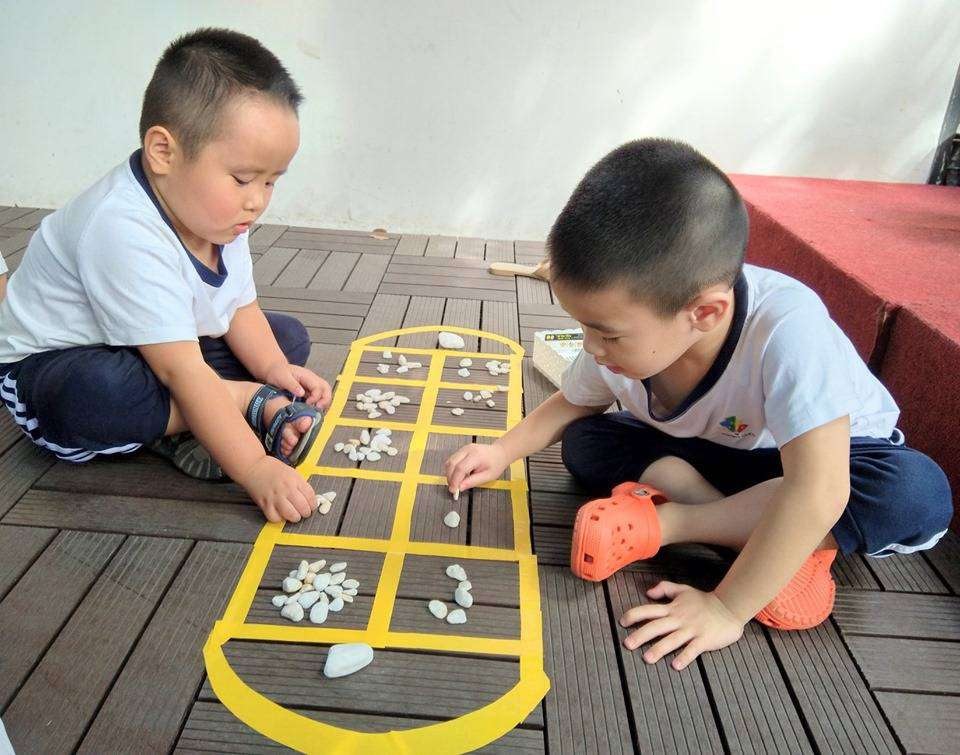 